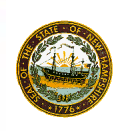 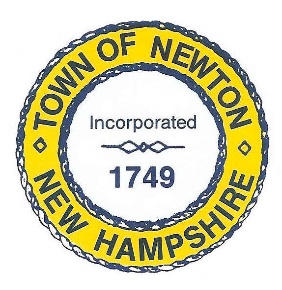     TOWN OF NEWTON, NH     Recreation Commission2 Town Hall Road					Newton, NH 03858Date: September 23, 2019Call to Order - 7:00 pmIn attendance – Chairman Vanessa Burrill, Vice Chairman Christine Kuzmitski, William Harding, Peggy Connors, Steve St. Cyr (Guest) and Patricia Masterson (recording minutes).  Approval of MinutesMr. Harding  made a Motion to approve the Minutes for September 9, 2019, and Ms. Connors seconded the Motion, which was unanimously approved with an amendment to the Senior Holiday luncheon – the price will be $19.80 per person paid from the Town Warrant article.  Chairman Burrill appointed Ms. Connors as a Voting Member for the Meeting.Chairman Burrill made a Motion to go into a non-public session at 7:10 p.m. RSA 91-A:3, II(a). The Motion was seconded by Mr. Harding with a unanimous roll call vote: Burrill – aye, Kuzmitski – aye, Harding – aye, Connors – aye.Chairman Burrill made a Motion to close the non-public session at 7:30 p.m. The Motion was seconded by Ms. Connors with a unanimous roll call vote: Burrill – aye, Kuzmitski – aye, Harding – aye, Connors – aye.Country Pond Beach SandMr. St. Cyr will contact the sand company Landscapers Depot to ask them if they can hold the sand until spring or if there will be a charge for storage.LifeguardsIt was agreed that we would add a line item to next year’s budget for Lifeguard Supervisor Services.  The training program and lifeguard compensation will still be requested from the Town Warrant.Boy Scouts HalloweenThe Boy Scouts have requested funds for their annual Halloween Party on October 25 from 6:30 to 8:00 p.m. at Memorial School for all children up to fifth grade.Recreation Commission September 23, 2019, Minutes, page 2Chairman Burrill made a Motion to cover the cost of $250 for a DJ for the Boy Scouts Halloween Party.  Mr. Harding seconded the Motion, which passed unanimously with no discussion.Chairman Burrill made a Motion to fund $120 in Walmart gift cards to be given as prizes at the Boy Scout Halloween Party. Mr. Harding seconded the Motion, which passed unanimously with no discussion.Trunk or Treat, October 19, 2019, 4-6 p.m.Chairman Burrill has submitted the paperwork to Memorial School to request permission to hold Trunk or Treat on October 19, 2019. The rain date is October 26, 2019.  Chubs will be the only food vendor at Trunk or Treat.Chairman Burrill made a Motion to cover the cost of a DJ for Trunk or Treat not to exceed $250.  Mr. Harding seconded the Motion, which passed unanimously with no discussion.Chairman Burrill made a Motion to purchase medals for $100 for prize winners at Trunk or Treat.  Mr. Harding seconded the Motion, which passed unanimously with no discussion.Chairman Burrill made a Motion to rent a handicap portable toilet from Pete’s Toilet for Trunk or Treat for one day for $135.  Mr. Harding seconded the Motion, which passed unanimously with no discussion.Chairman Burrill made a Motion to spend not more than $200 on candy, numbers, stickers and miscellaneous items for Trunk or Treat.  Mr. Harding seconded the Motion, which passed unanimously with no discussion.Chairman Burrill made a Motion to purchase eight gift cards for $25 each (a total of $200) for trunk and costume prizes at Trunk or Treat.  Mr. Harding seconded the Motion, which passed unanimously with no discussion.Olde Home Day – Saturday, September 14, 11a.m. to 4:00 p.m. The rain put a damper on the event as there were crowds building up after noon, but with the downpour, vendors began leaving. 32 cars showed, and we raised $200 for the Newton Food Pantry and $200 for 68 Hours of Hunger.  The basket raffle was very successful.  The bands stayed until the end of the event.Recreation Commission September 23, 2019, Minutes, page 3We need more vendor space.  Some vendors were too close to the band speakers.  The picnic tables were positioned perfectly for listening to the bands and eating. There was a dunk tank malfunction as the Fire Department pulled water from Country Pond that was brownish so the dunk tank was shut down.  We either need a longer hose from the school building next year or to not offer the dunk tank.Mr. Faulconer is the Coordinator for next year’s Olde Home Day.  We would like to begin collections for raffles earlier this year.Ms. Masterson will submit timesheets to Chairman Burrill for Jack Kozac, Captain Zalenski and Kerin Lancaster, who monitored the bouncy houses.Senior BBQ September 12, 2019 – Safety Complex, 4:00 – 5:30 pm.We drew 58 people to the Senior BBQ (12 were walk-ins). Food was purchased for 72 people and was just enough to cover the people attending and volunteers.We might not want to announce the availability of tickets at the door (walk-ins) until after advanced tickets are sold - $2 in advance and $3 at the door.  We need chairs in addition to the benched picnic tables.  Some people could not step over the bench. We had 24 prizes for 58 people, so the crowd was pleased.We need to start the cooking at 3:30 p.m.  Mr. and Mrs. Harding did a great job at the grill!5K Jungle Run/Walk, December 7, 2019Chairman Burrill will set up an ACTIVE account for registration to the Jingle Bell Run/Walk.  We will use the same route as last year.Chairman Burrill made a Motion to spend not more than $250 for a DJ for the Jingle Bell Run/Walk.  Mr. Harding seconded the Motion, which passed unanimously with no discussion. Chairman Burrill made a Motion to spend not more than $900 for Tee shirts for the Jingle Bell Run/Walk.  Mr. Harding seconded the Motion, which passed unanimously with no discussion.Chairman Burrill made a Motion to spend not more than $200 on snacks and water for the Jingle Bell Run/Walk.  Mr. Harding seconded the Motion, which passed unanimously with no discussion.Chairman Burrill made a Motion to spend not more than $100 on cookies and brownies for the Jingle  Bell Run/Walk. Mr. Harding seconded the Motion, which passed unanimously with no discussion. Chairman Burrill made a Motion to spend not more than $100 for cocoa for the Jingle Bell Run/Walk.  Mr. Harding seconded the Motion, which passed unanimously with no discussion. Recreation Commission September 23, 2019, Minutes, page 4 Chairman Burrill made a Motion to spend not more than $100 on prizes for the 5K and Fun Run.  Mr. Harding seconded the Motion, which passed unanimously with no discussion.Chairman Burrill made a Motion to spend not more than $100 on runner/walker bibs.  Mr. Harding seconded the Motion, which passed unanimously with no discussion.Recreation Commission September 23, 2019, Minutes, page 4 Chairman Burrill made a Motion to spend not more than $50 on chalk paint for the Finish line.  Mr. Harding seconded the Motion, which passed unanimously with no discussion.Chairman Burrill made a Motion to spend not more than $150 for waterproof signs for mile markers.  Mr. Harding seconded the Motion, which passed unanimously with no discussion.Chairman Burrill made a Motion to spend $135 on a handicap portable toilet from Pete’s Toilet for the day of the race.  Mr. Harding seconded the Motion, which passed unanimously with no discussion.AdjournmentMr. Harding made a Motion to adjourn the meeting at 8:32 p.m.  Ms. Connors seconded the Motion. The Motion was unanimously approved.THE NEXT MEETING WILL BE HELD ON October 7, 2019, at 7:00 p.m. at the Town Hall (rear).  Respectfully Submitted,Patricia Masterson Recreation Commission Secretary